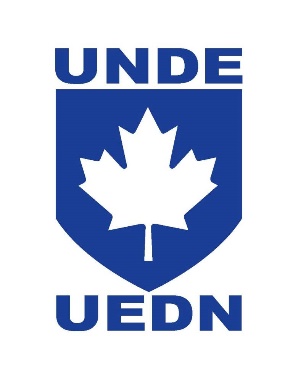 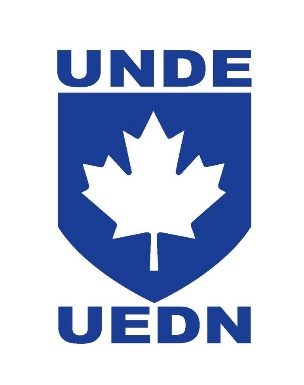 UNDE LOCAL 00621 Union of National Defence EmployeesRafah Centre, 48 Rafah Crescent, Room 210Phone: 705-424-1200 ex 1034Email: 00621@unde.org Facebook: UNDE Loc 621Local Executive:President:		Jayne Pollock			ex 1034       cell: 705-717-9744	email:	00621@unde.orgVice-President:	Brad Peterson			ex 1273	       cell: 705 726-1300Secretary:		Diane Woolfrey			ex 3700Treasurer:		Samantha Walker		ex 7845					Portfolio Holders:	
Stewards by UnitEmail: 00621@unde.org                     Facebook: UNDE Loc 621   Please be advised that your local sends out important information through union boards in your unit and via our Facebook page                     Education:Jayne PollockWebsite Administrator:Jennifer PilbeamMembership:Diane WoolfreyChief Steward:Brad PetersonHealth & Safety:Jayne PollockBenevolent Fund Coord:VACANTReturn to Work/WSIB:Jayne PollockHuman Rights Advisor:Jayne PollockWFA:Jayne PollockHuman Rights Advisor:VACANTJoint Occupational Health & Safety Committee:VACANTBy-Law ReviewDiane WoolfreyJayne Pollock31 CF H SVCLorraine McKoy (In-Training) 		ex 5360CFADJennifer Pilbeam 			ex 3813CFRGFaye Luppe                                		ex 2844Natasha Singh (in-Training)		ex 2047France Simard (In-Training)		ex 1667RP Ops Det BordenJayne Pollock			ex 1034Jacques Seguin			ex 1356John Wolford			ex 2229Brad Peterson 			ex 1273Kristina Duck (In-Training)	ex 3737Pat Quail			ex 1366